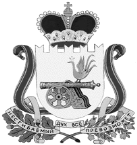 АДМИНИСТРАЦИЯ СТАБЕНСКОГО СЕЛЬСКОГО ПОСЕЛЕНИЯ СМОЛЕНСКОГО РАЙОНА СМОЛЕНСКОЙ ОБЛАСТИП О С Т А Н О В Л Е Н И Еот «28 » марта 2019г.                                                                                          № 27Об утверждении актуализированнойсхемы теплоснабжения Стабенского сельского поселения Смоленского района Смоленской областина 2020 годВ соответствии с федеральными законами от 27.07.2010 №190-ФЗ «О теплоснабжении», от 06.10.2003 № 131-ФЗ «Об общих принципах организации местного самоуправления в Российской Федерации», постановлением Правительства РФ от 22.02.2012 №154,  руководствуясь Уставом Стабенского сельского поселения Смоленского района Смоленской области                   АДМИНИСТРАЦИЯ СТАБЕНСКОГО СЕЛЬСКОГО ПОСЕЛЕНИЯ              СМОЛЕНСКОГО РАЙОНА СМОЛЕНСКОЙ ОБЛАСТИ ПОСТАНОВЛЯЕТ:1. Утвердить актуализированную схему теплоснабжения Стабенского сельского поселения на 2020 год.2. Разместить настоящее постановление на официальном сайте Администрации Стабенского сельского поселения http://stab.smol-ray.ru.3.  Контроль за исполнением настоящего постановления возложить на Главу муниципального образования Стабенского сельского поселения Смоленского района Смоленской области Д.С.Чекрыжова.Глава муниципального  образованияСтабенского сельского поселенияСмоленского района Смоленской области                                 Д.С.ЧекрыжовУТВЕРЖДЕНАпостановлением АдминистрацииСтабенского сельского поселения Смоленского   района Смоленской областиот «28» марта 2019г.  № 27Актуализированная схема теплоснабжения Стабенского сельского поселения Смоленского района Смоленской области на 2020 годПриложениеБаланс тепловой энергии на котельных на 2020 годБаланс тепловой энергии на котельных на 2020 годБаланс тепловой энергии на котельных на 2020 годБаланс тепловой энергии на котельных на 2020 годБаланс тепловой энергии на котельных на 2020 годБаланс тепловой энергии на котельных на 2020 годБаланс тепловой энергии на котельных на 2020 годСтабенскоеНаименование юридического лица, в собственности/аренде у которого находится источникНаименование источника тепловой энергииПолезный отпуск тепловой энергии потребителям, ГкалНормативные  технологические потери в тепловых сетях теплоснабжающей организации, ГкалОтпуск тепловой энергии в сеть, ГкалРасход тепловой энергии на собственные нужды, ГкалВыработка тепловой энергии, Гкал ООО "Коммунальные системы "Жуково", д. ЖуковоООО "Коммунальные системы "Жуково", д. Жуково6665269493591019460ООО "Коммунальные системы "Жуково",  д. ПокорноеООО "Коммунальные системы "Жуково",  д. Покорное581886697676ООО "Коммунальные системы "Жуково", д. СтабнаООО "Коммунальные системы "Жуково", д. Стабна60022082011831ООО "Коммунальные системы "Жуково", д. Стабна, энергоблокООО "Коммунальные системы "Жуково", д. Стабна, энергоблок16301630163СОГАУ "Жуковский психоневрологический интернат с обособленным спецотделением" СОГАУ "Жуковский психоневрологический интернат с обособленным спецотделением" 729947677751767951ООО "Санаторий-профилакторий "Кристалл" ООО "Санаторий-профилакторий "Кристалл" 2580392619632682ВСЕГО17 8883 51721 40535821763